Cem Gelinoğlu Köprüye ÇıktıBaşrollerini Cem Gelinoğlu, Gökhan Kıraç, Zeynep Tuğçe Bayat ve Zerrin Sümer’in paylaştığı 'TAFF' yapımı komedi filmi ‘Şansımı Seveyim’ 25 Ağustos’ta izleyiciyle buluşmaya hazırlanıyor.30 Metrede Asılı KaldıYönetmenliğini Ender Mıhlar’ın üstlendiği, senaryosunu Ferhat Ergün’ün kaleme aldığı ‘Şansımı Seveyim’ filminde ‘Sebahattin’ karakterine hayat veren Cem Gelinoğlu, 30 metre yükseklikteki köprünün korkuluklarında gerçekleşen çekimlerde zor anlar yaşadı.Bir insanın başına gelebilecek tüm şansızlıkların trajikomik bir dille anlatıldığı 'Şansımı Seveyim' filminin Beykoz'da gerçekleşen çekimleri için yaklaşık 2 saat süreyle 30 metre yükseklikteki köprünün korkuluklarında özel güvenlik kemeri takılarak asılı halde bekleyen Cem Gelinoğlu, heyecan dolu anlar yaşadı.25 Ağustos’ta vizyona girecek olan ‘Şansımı Seveyim’ filminin fragmanı sosyal medyada büyük beğeni toplarken, Youtube’de kısa sürede 1 milyon 200 binin üzerinde izlenerek trend listesinde zirveyi elden bırakmadı.Hikâye‘Şansımı Seveyim’ filminde şanssızlığıyla tanınan Sebahattin (Cem Gelinoğlu), yıllar sonra büyüdüğü mahalleye geri döner. Bütün mahalleli şanssızlıkları mıknatıs gibi çeken Sebahattin'in dönüşü yüzünden çok endişelidir. Kim bilir başlarına yine ne işler açacaktır? Kadersizliğine boyun eğmiş olan Sebahattin, Yaprak'la (Zeynep Tuğçe Bayat) tanışınca talihinin döndüğüne ikna olur. Ama şanssızlık bu ya, Yaprak yıllar önce ah'ını aldığı Durmuş'un kız kardeşidir. Yaprak'ın Sebahattin'i kabul etmesinin tek yolu, Sebahattin'in kendisini Durmuş'a affettirmesidir. Ancak şanssızlıklar Sebahattin'in yakasını bırakmayınca, en yakın arkadaşı İzzet (Gökhan Kıraç) ile ümitsizce kaderini değiştirmenin ve Yaprak'a kendisini kabul ettirmenin yollarını aramaya başlar.Facebook: https://www.facebook.com/sansimiseveyimInstagram: https://www.instagram.com/sansimiseveyim/Twitter: https://twitter.com/sansimisevfilmFragman: https://youtu.be/YSpterXLyPIYapımcı: TAFF PicturesYönetmen: Ender MıhlarSenaryo: Ferhat ErgünGörüntü Yönetmeni: Ümit ÇakmaksoyUygulayıcı Yapımcı: AC FilmTür: KomediKurgu: Mark MarnikoviçMüzik: Emir Yargın & Arel Koray Nalbant Oyuncular: Cem Gelinoğlu, Gökhan Kıraç, Zeynep Tuğçe Bayat, Zerrin Sümer, Ümit Yesin, Metin Yıldız-- 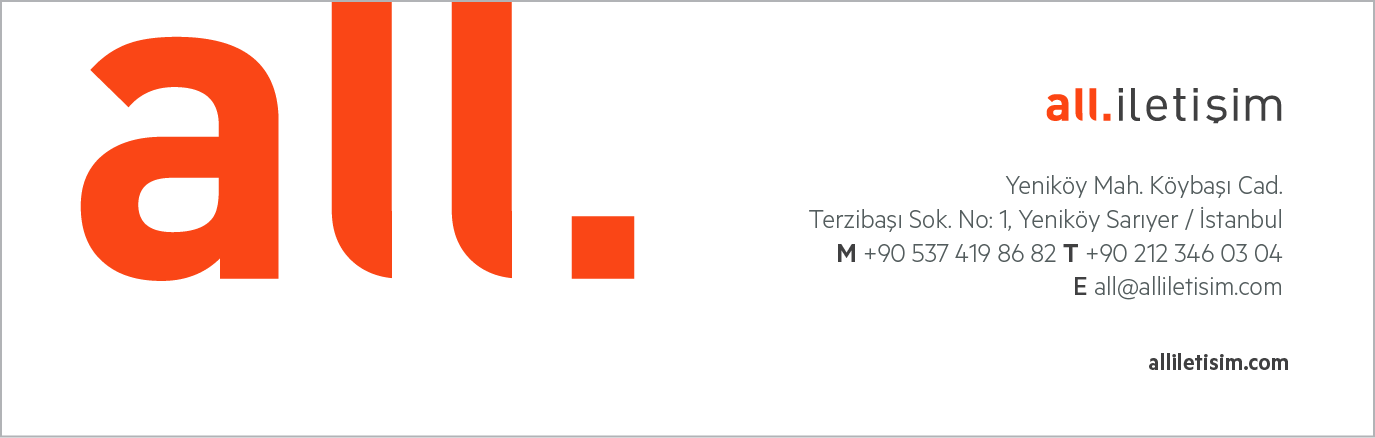 